Vi deltager i det landsdækkende tiltag ”Bag for en sag”Fritteren har igen i år valgt at deltage i det landsdækkende, hvor pengene der bliver samlet ind går ubeskåret til ”Børns Vilkår” som driver ”Børnetelefonen” der hvert år rådgiver mere end 35.000 børn og unge, der har det svært i livet.Børn og voksne på Fritteren vil sammen bage en masse kager som vi herefter vil sælge i vores ”Fritter Butik”…Derfor vil vi gerne invitere Jer forældre, søskende, og bedsteforældre til at kikke forbi Fritteren Tirsdag den 10. Oktober 2017 fra 14.00 -16.00. Vi vil være vært ved en kop kaffe + lidt underholdning ….og så er der mulighed for at købe lækkert hjemmebag til.Man kan også købe lidt med hjem til..FryserenNaboenArbejdspladsen Eller en kær ven der trænger til at blive forkæletVi håber at I har lyst til at være med til at støtte et godt projekt. 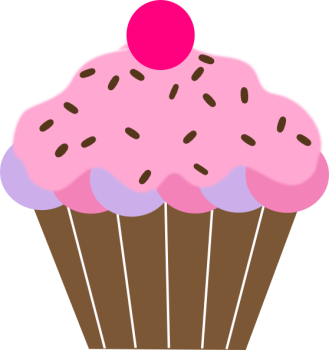 Med venlig kagehilsen fra Børn og Voksne på Fritterenwww.bagforensag.dk